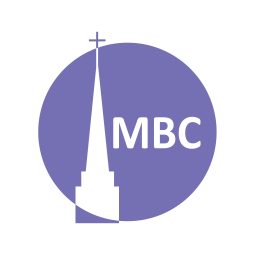 CONTEXT:  Who is God? This is a fundamental question and one that His revelation to Moses in Ex 34:6–7 answers. It stands in the Bible as one of the fullest revelations of Godself until the revelation of Jesus Christ (Jn 14:9). It echoes across the OT (Neh 9:17; Ps 86:15, 103:8; Jon 4:2; Joel 2:13 [Moses argues these back to the LORD in Num 14:18–19). In this study these verses’ context will be considered along with “The LORD, the LORD, a God merciful and gracious.”FIRST, A.M. SERMON RECAP (Ps 32:10)What is a pillar and buttress and why are they so important to architecture?What basic confession is the Church built upon?Why is it critical for the structural integrity of the building for the Church to get this right (Jn 3:14–15)?What type of Church, or people, ought a trust in these truths transform us to be? (1 Pet 2:5; Eph 2:22)READ: Ex 34:6–7 in the context of Ex 34:1–10). Even looking back into ch.33, describe what is happening in your own words.QUESTIONS:Prior to Gen 3, who did Adam and Eve know the Lord as?After Gen 3 separated from God by sin (Ps 14), what were the basics we could know about God, Ro 1:20?How had God revealed Himself (and as who) from Genesis (Job)–Exodus?Now in God’s plan to rescue a people and bring a blessing to the world through Israel the LORD reveals Himself still further to Moses.We’ll break down today’s passage word by word:(33:18) Glory: means God’s character(v. 20) Why do you think Moses couldn’t see God’s face?The LORD, the LORD isWhen the Bible says LORD it follows the Jewish convention of concealing God’s name, Yahweh or I AM (Ex 3:14).Why repeat LORD?Is= What the great I AM is like; who He is in His character. GodWhat is the difference between God and LORD? Don’t we use them interchangeably? Though we’ll only look at two tonight, why so many characteristics, why not just one or love or truth?Merciful (see 33:19) (pity, tender, compassionate)Summarize this in your own words.Can you think of Biblical examples where this is shown?Can you share a time when you have been the recipient of God’s mercy?Gracious (freeness/kindness/unmerited favour or goodness)Summarize this in your own words.Can you think of Biblical examples where this is shown?Can you share a time when you have been the recipient of God’s grace?Is there any rhyme in the ordering?How do we come to know and experience the God of the Bible (Ps 34:8)?What affect ought having come to know and experience God have in our lives (Ex 34:30; Zech 8:23)?NEXT NEXT TIME:  Ex 34:6–7, “slow to anger, and abounding in steadfast love and faithfulness.” (Jan 26- Annual Meeting)